GP Specialty Training ChelmsfordAutumn Term 2017PROGRAMME DIRECTORS: SAADET LAUBLE, BASSEY OKON & SUNIL GUPTASponsor1.00-2.00DateSession 12.00-3.15Session 23.30-4.45Session 23.30-4.45Rooms & CSA / AKT DatesNo Sponsor Hot lunch is being provided6th SepWelcome SessionFind the Evidence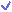 Ian Wilkes, Deputy Librarian CSA SessionDr Sunil Gupta TPDCSA SessionDr Sunil Gupta TPDLT1No Sponsor Hot lunch is being provided6th SepWelcome SessionFind the EvidenceIan Wilkes, Deputy Librarian ST1’s E-Portfolio Session  (Training & Innovation Centre)ST1’s E-Portfolio Session  (Training & Innovation Centre)TICDaiichiJulie Walsh is providing lunch13th SepRegistrar Session HypertensionDr Jery AbbasIschaemic Heart Disease Dr Gamma RetoIschaemic Heart Disease Dr Gamma RetoLT1Internis Pharmaceuticals Quinton Brooks is providing lunch20th SepDealing with Complaints Katie Francis (Practice Manager)Registrar Open Session Dr Sunil GuptaRegistrar Open Session Dr Sunil GuptaLT1Styal PharmaBev Hinds isproviding lunch27th SepDiagnosis in Primary careDr Tom Cunningham (GP Trainer The Laurels)Registrar Session Vertigo Dr Alec AslanyanRegistrar Session Vertigo Dr Alec AslanyanOlga RipponConcourse is unavailable so there is no lunch4th OctStatistics for AKTDr Elizabeth FieldDepression in the YoungDr Manas Sarkar(via Sabrina from Priory)Depression in the YoungDr Manas Sarkar(via Sabrina from Priory)LT1MenariniTracy Smedleyis providing lunch11th OctRegistrar Session Bulging Anterior FontanelleDr Deeya BuhorahHeart Sink Patients Dr Subir GhoshHeart Sink Patients Dr Subir GhoshLT1Besins Healthcare LtdMr Abigail-Grimes is providing lunch18th OctTelephone Consultant Skills in Primary Care  Dr Mohamed Amin  Telephone Consultant Skills in Primary Care  Dr Mohamed Amin  Telephone Consultant Skills in Primary Care  Dr Mohamed Amin  LT1No Sponsor25th OctHalf TermHalf TermHalf TermPfizerBrett Walters isproviding lunch1st NovRegistrar Session Problematic Bleeding with Hormonal ContraceptivesDr Katie BoonRegistrar Session Problematic Bleeding with Hormonal ContraceptivesDr Katie BoonTB Nurse Gina KrishnanOlga RipponNo Sponsor8th NovFaculty Meeting For TrainersNO TEACHINGFaculty Meeting For TrainersNO TEACHINGFaculty Meeting For TrainersNO TEACHINGLT1Daiichi Julie Walsh is providing lunch15th NovSleep Disorders Dr Neil StanleySleep Disorders Dr Neil StanleySleep Disorders Dr Neil StanleyLT1BayerCharlotte Barker is providing lunch22nd NovAdult Safeguarding with Mark RotherhamEarlier Time 1.30pm – 4pmAdult Safeguarding with Mark RotherhamEarlier Time 1.30pm – 4pmAdult Safeguarding with Mark RotherhamEarlier Time 1.30pm – 4pmLT2Internis Pharmaceuticals Quinton Brooks is providing lunch29th NovRole of an Coroner TBCMrs Caroline Beasley-Murray, HM Coroner for Essex & ThurrockRole of an Coroner TBCMrs Caroline Beasley-Murray, HM Coroner for Essex & ThurrockFrailty  Dr Kamayani Singh(GP Trainer Beauchamp House)LT2TEACHING WILL COMMENCE ON 3rd January 2018Email: Jennifer.mock@meht.nhs.uk          = agreed         W    = waiting response     X  = not contacted     Version: 11/09/2017 TEACHING WILL COMMENCE ON 3rd January 2018Email: Jennifer.mock@meht.nhs.uk          = agreed         W    = waiting response     X  = not contacted     Version: 11/09/2017 TEACHING WILL COMMENCE ON 3rd January 2018Email: Jennifer.mock@meht.nhs.uk          = agreed         W    = waiting response     X  = not contacted     Version: 11/09/2017 TEACHING WILL COMMENCE ON 3rd January 2018Email: Jennifer.mock@meht.nhs.uk          = agreed         W    = waiting response     X  = not contacted     Version: 11/09/2017 TEACHING WILL COMMENCE ON 3rd January 2018Email: Jennifer.mock@meht.nhs.uk          = agreed         W    = waiting response     X  = not contacted     Version: 11/09/2017 TEACHING WILL COMMENCE ON 3rd January 2018Email: Jennifer.mock@meht.nhs.uk          = agreed         W    = waiting response     X  = not contacted     Version: 11/09/2017 